Kupní smlouva na dodávku HW a souvisejících služeb Číslo 2023/219 NAKITNárodní agentura pro komunikační a informační technologie, s. p.se sídlem           	Kodaňská 1441/46, Vršovice, 101 00 Praha 10IČO:                       	04767543 DIČ:                  	  CZ04767543zastoupen:                	xxxprávně jednající:	xxxzapsán v obchodním rejstříku    vedeném Městským soudem v Praze oddíl A vložka 77322bankovní spojení       	xxx	č.ú. xxx(dále jen „Objednatel“)aAntesto s.r.o.se sídlem                                    Prvního pluku 621/8a, 186 00 Praha 8 KarlínIČO:                                            02647818DIČ:                                            CZ02647818zastoupen:                                  xxxzapsán v obchodním rejstříku    u Městského soudu v Praze oddíl C, vl. 222040bankovní spojení                        xxx                                                   č.ú.: xxx(dále jen „Dodavatel“)(Objednatel a Dodavatel jednotlivě dále jen „Smluvní strana“ a společně také jen „Smluvní strany“)dále jednotlivě jako „Smluvní strana“, nebo společně jako „Smluvní strany“ uzavírají v souladu s ustanovením § 1746 odst. 2 a § 2079 a násl. zákona č. 89/2012 Sb., občanský zákoník (dále jen „občanský zákoník“), tuto Smlouvu na zajištění nákupu síťových prvků (dále jen „Smlouva“).PreambuleObjednatel provedl zadávací řízení k veřejné zakázce „NGFW pro NAKIT“ (dále jen „Zadávací řízení“) na uzavření této Smlouvy. Smlouva je uzavřena s Dodavatelem na základě výsledku Zadávacího řízení. Objednatel tímto ve smyslu ust. § 1740 odst. 3 občanského zákoníku předem vylučuje přijetí nabídky na uzavření této Smlouvy s dodatkem nebo odchylkou.Předmět a účel SmlouvyPředmětem této Smlouvy je závazek Dodavatele k dodání 2 ks zařízení NGFW (next-generation-firewall) splňující všechny technické parametry uvedené v příloze č. 1, vč.  nezbytného software příslušenství (dále jen „HW“) a pro jejich zprovoznění, včetně licencí (SW) pro použití, instalačního materiálu a dále zajištění instalace, implementace a odborného předání v místě plnění, a dále vč. 36měsíční podpory HW a SW dle rozsahu uvedeném v příloze č. 2 Smlouvy (dohromady též „Předmět plnění“).Po uzavření Smlouvy sdělí Objednatel Dodavateli tzv. číslo evidenční objednávky (EOBJ), která má pouze evidenční charakter pro Objednatele a nemá žádný vliv na plnění Smlouvy. Číslo evidenční objednávky Objednatele je číslo, které musí být vždy uvedeno na faktuře – viz čl. 4 odst. 4.2 Smlouvy. Neuvedení čísla evidenční objednávky na faktuře je důvodem k neproplacení faktury a jejímu oprávněnému vrácení Dodavateli ve smyslu ustanovení čl. 4 odst. 4.3 Smlouvy.Dodavatel se zavazuje dodat Předmět plnění ve sjednaném druhu, kvalitě (včetně vymíněných vlastností), čase a množství. Dodavatel se zavazuje dodat Předmět plnění v co nejlepším provedení a jakosti odpovídající aktuálnímu stavu technologického vývoje a poznání v dané kategorii, jakož i technickým požadavkům Objednatele vymezeným v Příloze č. 1 této Smlouvy.   Dodavatel se zavazuje dodat Předmět plnění za podmínek uvedených v této Smlouvě.Objednatel se zavazuje zaplatit za Předmět plnění v souladu s touto Smlouvou sjednanou cenu.Účelem této Smlouvy je výměna zastaralého firewall v prostředí Objednatele za nový aplikační NGFW, který zajistí větší bezpečnost interního prostředí Objednatele.Termín, místo, a způsob plněníDodavatel je povinen dodat HW vč. 36měsíční podpory HW nejpozději do 31.1.2024; začátek běhu podpory je stanoven na den, kdy byl Smluvními stranami podepsaný Předávací protokol o převzetí HW.Místem plnění je sídlo Objednatele uvedené v záhlaví Smlouvy, nedohodnou-li se Smluvní strany jinak.Objednatel potvrdí svým podpisem převzetí HW do protokolu o předání a převzetí HW (dále jen „Předávací protokol“), pokud je Dodavatelem plněno řádně a včas a v celém rozsahu a dodaný HW je bez zjevných vad a SW zejména bez právních vad. Objednatel je oprávněn HW odmítnout, pokud má HW zjevné vady. Odmítnutí Objednatel potvrdí Dodavateli e-mailem a telefonicky prostřednictvím kontaktní osoby uvedené v čl. 12 Smlouvy nebo písemně na adresu uvedenou v záhlaví Smlouvy do 3 pracovních dnů od odmítnutí dodávky.Nedílnou součástí Předávacího protokolu budou Dokumenty vztahující se k dodanému HW, bez nichž by nemohlo dojít k řádnému užívání HW, zejména licenční ujednání a doklady k dodanému software.Cena plněníCelková cena za HW činí částku 1 869 500,- Kč bez DPH, slovy: jedenmilionosmsetšedesátdevěttisícpětset korun českých, přičemž cena za 1 ks HW činí částku 934 750,- Kč bez DPH, slovy: devětsettřicetčtyřitisícsedmsetpadesát korun českých. Cena za dodávku HW, vč. 36 měsíční podpory a užívání SW bude hrazena po podpisu Předávacího protokolu Objednatelem.Ceny uvedené v této Smlouvě jsou uvedeny v Kč (koruna česká) a neobsahují DPH, která bude stanovena na základě platných právních předpisů ke dni uskutečnění zdanitelného plnění (viz odst. 4.1 Smlouvy).Dodavatel výslovně prohlašuje a ujišťuje Objednatele, že všechny ceny již v sobě zahrnují veškeré náklady Dodavatele spojené s plněním dle této Smlouvy. Sjednané ceny jsou cenami konečnými, nejvýše přípustnými a nemohou být změněny. Platební podmínkyDaňový doklad (fakturu) za dodávku HW, vč. 36 měsíční podpory k HW a SW je Dodavatel oprávněn vystavit po jeho protokolárním převzetí v souladu s čl. 2 odst. 2.3 Smlouvy. Nedílnou součástí daňového dokladu bude Předávací protokol v souladu s čl. 2 odst. 2.3 Smlouvy. Za den uskutečnění zdanitelného plnění se považuje den podpisu Předávacího protokolu Objednatelem, tento den je zároveň dnem převodu užívacích práv k software.Daňový doklad musí obsahovat náležitosti řádného daňového dokladu podle příslušných právních předpisů, zejména § 29 zákona č. 235/2004 Sb., o dani z přidané hodnoty, ve znění pozdějších předpisů (dále jen „zákon o DPH“), o dani z přidané hodnoty, zákona č. 563/1991 Sb., o účetnictví, ve znění pozdějších předpisů, a níže uvedené údaje:číslo Smlouvy,číslo evidenční objednávky (EOBJ) platební podmínky v souladu se Smlouvou,popis fakturovaného plnění, jednotkovou a celkovou cenu,Předávací protokol podepsaný oprávněnými zástupci obou Smluvních stran,V případě, že daňový doklad nebude obsahovat některou náležitost nebo povinné přílohy nebo bude obsahovat nesprávné údaje nebo nebude vystaven v souladu s touto Smlouvou, je Objednatel oprávněn zaslat jej ve lhůtě splatnosti zpět k doplnění Dodavateli, aniž se dostane do prodlení se splatností. Lhůta splatnosti 30 kalendářních dní počíná běžet znovu od data doručení doplněného/opraveného daňového dokladu Objednateli.Dodavatel zašle daňový doklad spolu s veškerými požadovanými dokumenty Objednateli do tří (3) pracovních dnů od jejich vystavení jedním z následujících způsobů:buď v elektronické podobě na adresu:xxxxnebo doporučeným dopisem na následující adresu: Národní agentura pro komunikační a informační technologie, s. p.Kodaňská 1441/46, Vršovice, 101 01 Praha10Platba bude provedena v české měně formou bankovního převodu na účet Dodavatele uvedený v záhlaví této Smlouvy. Změna účtů Objednatele nebo Dodavatele v průběhu trvání Smlouvy je možná na základě písemného oznámení prokazatelně zaslaného příslušnou Smluvní stranou na adresu druhé Smluvní strany uvedenou v záhlaví Smlouvy. Splatnost daňového dokladu vystaveného Dodavatelem je 30 kalendářních dní ode dne doručení Objednateli. Daňový doklad (faktura) se považuje za uhrazený dnem odepsání příslušné finanční částky z účtu Objednatele ve prospěch účtu Dodavatele.Všechny částky poukazované vzájemně Smluvními stranami musí být prosté jakýchkoliv bankovních poplatků nebo jiných nákladů spojených s převodem na jejich účty.Objednatel neposkytuje Dodavateli jakékoliv zálohy na cenu ve smyslu ust. § 2611 občanského zákoníku.Smluvní strany si ve smyslu ust. § 2620 odst. 2 občanského zákoníku ujednaly, že Dodavatel na sebe přebírá nebezpečí změny okolností.Smluvní strany se dohodly, že pokud bude v okamžiku uskutečnění zdanitelného plnění správcem daně zveřejněna způsobem umožňujícím dálkový přístup skutečnost, že poskytovatel zdanitelného plnění (dále též „Dodavatel“) je nespolehlivým plátcem ve smyslu § 106a zákona o DPH, nebo má-li být platba za zdanitelné plnění uskutečněné Dodavatelem v tuzemsku zcela nebo z části poukázána na bankovní účet vedený poskytovatelem platebních služeb mimo tuzemsko, je příjemce zdanitelného plnění (dále též „Objednatel“) oprávněn část ceny odpovídající dani z přidané hodnoty zaplatit přímo na bankovní účet správce daně ve smyslu § 109a zákona o DPH. Na bankovní účet Dodavatele bude v tomto případě uhrazena část ceny odpovídající výši základu daně z přidané hodnoty. Úhrada ceny plnění (základu daně) provedená Objednatelem v souladu s ustanovením tohoto odstavce Smlouvy bude považována za řádnou úhradu ceny plnění poskytnutého dle této Smlouvy.Bankovní účet uvedený na daňovém dokladu, na který bude ze strany Dodavatele požadována úhrada ceny za poskytnuté zdanitelné plnění, musí být Dodavatelem zveřejněn způsobem umožňujícím dálkový přístup ve smyslu § 96 zákona o DPH. Smluvní strany se výslovně dohodly, že pokud číslo bankovního účtu Dodavatele, na který bude ze strany Dodavatele požadována úhrada ceny za poskytnuté zdanitelné plnění dle příslušného daňového dokladu, nebude zveřejněno způsobem umožňujícím dálkový přístup ve smyslu § 96 zákona o DPH a cena za poskytnuté zdanitelné plnění dle příslušného daňového dokladu přesahuje limit uvedený v § 109 odst. 2 písm. c) zákona o DPH, je Objednatel oprávněn zaslat daňový doklad zpět Dodavateli k opravě. V takovém případě se doba splatnosti zastavuje a nová doba splatnosti počíná běžet dnem doručení opraveného daňového dokladu Objednateli s uvedením správného bankovního účtu Dodavatele, tj. bankovního účtu zveřejněného správcem daně.Další závazky Smluvních stran při plnění předmětu této SmlouvyDodavatel se zavazuje: spolupracovat s odpovědnými pracovníky Objednatele ve věci realizace této Smlouvy,bezodkladně a s vyvinutím nejlepšího úsilí optimálně řešit ve spolupráci s Objednatelem překážky v plnění dle této Smlouvy.V případě, že činností, nečinností anebo opomenutím Dodavatele anebo jeho pracovníků vznikne Objednateli nemajetková újma, je Dodavatel povinen ji odčinit.Dodavatel je při poskytování plnění pro Objednatele oprávněn užívat data předaná Dodavateli Objednatelem za účelem plnění předmětu Smlouvy, avšak vždy pouze v rozsahu nezbytném ke splnění předmětu Smlouvy.Dodavatel nezapojí do poskytování plnění dle této Smlouvy žádného dalšího poddodavatele bez předchozího konkrétního nebo obecného písemného povolení Objednatele.Dodavatel je povinen zajistit, že i jeho poddodavatelé, kteří se budou podílet na plnění této Smlouvy se zaváží dodržovat v plném rozsahu ujednání mezi Dodavatelem a Objednatelem a nebudou v rozporu s požadavky Objednatele uvedenými v této Smlouvě.Pokud Dodavatel využívá při poskytování plnění poddodavatele, zavazuje se, že budou dodržovat bezpečnostní požadavky vč. požadavků na ochranu osobních údajů vyplývající z této Smlouvy. Dodavatel odpovídá za to, že jeho poddodavatelé nebudou jednat v rozporu s bezpečnostními požadavky vyplývajícími z této Smlouvy; v případě, že dojde k nedodržení těchto požadavků ze strany poddodavatele Dodavatele, považuje se každé takové nedodržení požadavků za porušení povinnosti Dodavatele dle této Smlouvy.Dodavatel je povinen neprodleně informovat Objednatele o změně ovládání Dodavatele podle zákona o obchodních korporacích nebo změně vlastnictví zásadních aktiv, popřípadě změně oprávnění nakládat s aktivy určenými k plnění Smlouvy. Smluvní strany se musí vzájemně prokazatelně písemně informovat o případných změnách např. změna sídla, právní formy, změna bankovního spojení, zrušení registrace k DPH, a dalších významných skutečností rozhodných pro plnění ze Smlouvy. Prokazatelně doručená informace o změně sídla či bankovního spojení není důvodem k uzavření dodatku dle ustanovení čl. 13 odst. 13.5 Smlouvy. Dodavatel je povinen informovat neprodleně Objednatele o kybernetických bezpečnostních incidentech na straně Dodavatele souvisejících s plněním této Smlouvy, které by mohly mít dopad na kybernetickou bezpečnost u Objednatele. Kybernetický bezpečnostní incident je definován ustanovením § 7 odst. 2 ZoKB. Dodavatel umožní Objednateli provedení zákaznického auditu a poskytne mu k němu nezbytnou součinnost (dále jen „zákaznický audit“). Objednatel je oprávněn provést zákaznický audit v případě auditu kybernetické bezpečnosti, dle § 16 vyhlášky VyKB koncovým uživatelem provozovaného VIS. Dále lze provést zákaznický audit v případě řešení kybernetického bezpečnostního incidentu v přímé souvislosti s plněním dle této Smlouvy. Zákaznický audit může za Objednatele provést pověřený zaměstnanec Objednatele nebo jiná pověřená osoba. Objednatel je oprávněn pověřit provedením zákaznického auditu třetí stranu. Rozsah auditu musí být rozsahem relevantní k předmětu a účelu uzavřené Smlouvy. Po celou dobu plnění této Smlouvy Dodavatel zodpovídá za dodržování bezpečnosti a ochrany zdraví při práci a dodržování příslušných ustanovení zákona č. 262/2006 Sb., zákoník práce, ve znění pozdějších předpisů, u svých pracovníků. Stejně tak zodpovídá i za dodržování požární ochrany při plnění této Smlouvy. Dodavatel i jeho pracovníci musí respektovat kontrolní činnost Objednatele přijímáním účinných opatření bez prodlení.Objednatel se zavazuje:poskytnout přiměřenou součinnost, kterou lze po Objednateli spravedlivě požadovat k řádnému splnění této Smlouvy; na požádání konzultovat v průběhu realizace plnění s Dodavatelem přijatá řešení. Objednatel zajistí pro takovéto konzultace účast kvalifikovaných pracovníků.Vzhledem ke skutečnosti, že Objednatel není vlastníkem objektu, ve kterém má být požadovaný předmět plnění dle Smlouvy realizován, Objednatel se zavazuje poskytnout součinnost Dodavateli při zajištění vstupu do objektu místa plnění v následujícím rozsahu: Zajištěním vstupu pro osoby Dodavatele uvedené na seznamu osob oprávněných ke vstupu za doprovodu osoby Objednatele oprávněné ke vstupu. Seznam osob, pro které je Dodavatelem požadováno zajištění vstupu do objektu místa plnění je Dodavatel povinen zaslat prostřednictvím své kontaktní osoby ve věcech evidence osob oprávněných ke vstupu na kontaktní osobu Objednatele ve věcech evidence osob oprávněných ke vstupu do 10 dnů od podpisu Smlouvy. Kontaktní osoby ve věci evidence osob oprávněných ke vstupu jsou:Za Objednatele:	xxx Za Dodavatele: 	xxxSmluvní strany se zavazují dodržovat právní předpisy a chovat se tak, aby jejich jednání nemohlo vzbudit důvodné podezření ze spáchání nebo páchání trestného činu přičitatelného jedné nebo oběma Smluvním stranám podle zákona č. 418/2011 Sb., o trestní odpovědnosti právnických osob a řízení proti nim, ve znění pozdějších předpisů.Smluvní strany se zavazují, že učiní všechna opatření k tomu, aby se nedopustily ony a ani nikdo z jejich zaměstnanců či zástupců jakékoliv formy korupčního jednání, zejména jednání, které by mohlo být vnímáno jako přijetí úplatku, podplácení nebo nepřímé úplatkářství či jiný trestný čin spojený s korupcí dle zákona č. 40/2009 Sb., trestní zákoník, ve znění pozdějších předpisů.Smluvní strany se zavazují, že:neposkytnou, nenabídnou ani neslíbí úplatek jinému nebo pro jiného v souvislosti s obstaráváním věcí obecného zájmu anebo v souvislosti s podnikáním svým nebo jiného; úplatek nepřijmou, ani si jej nedají slíbit, ať už pro sebe nebo pro jiného v souvislosti s obstaráním věcí obecného zájmu nebo v souvislosti s podnikáním svým nebo jiného. Úplatkem se přitom rozumí neoprávněná výhoda spočívající v přímém majetkovém obohacení nebo jiném zvýhodnění, které se dostává nebo má dostat uplácené osobě nebo s jejím souhlasem jiné osobě, a na kterou není nárok.Smluvní strany nebudou ani u svých obchodních partnerů tolerovat jakoukoliv formu korupce či uplácení.V případě, že je zahájeno trestní stíhání Dodavatele, zavazuje se Dodavatel o tomto bez zbytečného odkladu Objednatele písemně informovat.Dodavatel rovněž prohlašuje, že si je vědom předpisů týkajících se mezinárodních sankcí, zejm. pak čl. 5 k nařízení Rady EU č. 833/2014 o omezujících opatřeních vzhledem k činnostem Ruska destabilizujícím situaci na Ukrajině, ve znění pozdějších předpisů a nařízení Rady EU č. 269/2014 o omezujících opatřeních vzhledem k činnostem narušujícím nebo ohrožujícím územní celistvost, svrchovanost a nezávislost Ukrajiny, ve znění pozdějších předpisů, vč. prováděcího nařízení Rady EU 2022/581 ze dne 8. dubna 2022, ve znění pozdějších předpisů (dále jen „předpisy o mezinárodních sankcích“). Dodavatel prohlašuje, že u něho, jakož ani u okruhu subjektů sledovaných dle právních předpisů o mezinárodních sankcích vztahujícího se k plnění této Smlouvy není dána překážka uzavření či plnění této Smlouvy. Dále výslovně Dodavatel zvláště prohlašuje, že nezpřístupní žádné finanční prostředky ani hospodářské zdroje sankcionovaným subjektům ve smyslu tohoto odstavce. Pro vyloučení pochybností se stanoví, že: (i) prohlášení musí být v platnosti po celou dobu plnění Smlouvy a (ii) jsou-li do tohoto prohlášení zahrnuti poddodavatelé či jiné třetí osoby, je Dodavatel povinen zjistit skutečnosti vztahující se k těmto třetím osobám s řádnou péčí, přinejmenším ověřením informace u třetích osob a prověřením veřejných rejstříků a evidencí. Dodavatel je povinen zajistit smluvně dodržování příslušných povinností a omezovat rizika vyplývajících z okolností vedoucích k mezinárodním sankcím. Dodavatel se zavazuje zajistit, aby jeho prohlášení dle odst. 5.20 tohoto článku Smlouvy zůstala pravdivá a v platnosti po celou dobu účinnosti Smlouvy.Dodavatel se zavazuje řádně uchovávat veškerou dokumentaci související s plněním dle této Smlouvy včetně účetních dokladů podle českých právních předpisů, a to nejméně po dobu 10 let od schválení závěrečné zprávy o Projektu. O schválení zprávy dle předchozí věty tohoto odstavce Objednatel písemně informuje Dodavatele nejpozději do 15 dnů od schválení. Dokumentaci ve smyslu tohoto odstavce je Dodavatel po dobu poskytování Předmětu plnění dle této Smlouvy povinen na výzvu poskytnout Objednateli a/nebo zaměstnancům nebo zmocněncům pověřených orgánů (zejména Ministerstva vnitra, Ministerstva financí, Ministerstva pro místní rozvoj, Nejvyššího kontrolního úřadu, CRR, příslušného orgánu finanční správy a dalších oprávněných orgánů státní správy, Evropské komisi, Evropskému účetnímu dvoru) a je povinen vytvořit výše uvedeným osobám podmínky k provedení kontroly vztahující se k realizaci Projektu a poskytnout jim při provádění kontroly součinnost.Ochrana obchodního tajemství, důvěrných informací a osobních údajůVeškeré konkurenčně významné, určitelné, ocenitelné a v příslušných obchodních kruzích běžně nedostupné skutečnosti související se Smluvními stranami, se kterými se Smluvní strany seznámí při realizaci předmětu Smlouvy nebo v souvislosti s touto Smlouvou s nimi přijdou do styku, jsou obchodním tajemstvím. Smluvní strany se zavazují zachovat mlčenlivost o uvedených skutečnostech a informacích, které označí jako důvěrné dle § 1730 občanského zákoníku, a to až do doby, kdy se informace této povahy stanou obecně známými za předpokladu, že se tak nestane porušením povinnosti mlčenlivosti (dále jen „Důvěrné informace“).Smluvní strany se zavazují, že Důvěrné informace druhé Smluvní strany jiným subjektům nesdělí, nezpřístupní, ani nevyužijí pro sebe nebo pro jinou osobu bez předchozího písemného souhlasu. Zavazují se zachovat je v přísné tajnosti a sdělit je výlučně těm svým zaměstnancům nebo poddodavatelům, kteří jsou pověřeni plněním Smlouvy a za tímto účelem jsou oprávněni se s těmito informacemi v nezbytném rozsahu seznámit. Smluvní strany se zavazují zabezpečit, aby i tyto osoby považovaly uvedené informace za důvěrné a zachovávaly o nich mlčenlivost. To neplatí, pokud mají být Důvěrné informace zpřístupněné pouze za účelem plnění Smlouvy, na základě obecného závazného předpisu, a to vždy jen v rozsahu zcela nezbytně nutném pro řádné plnění Smlouvy či naplnění jejího účelu. Pokud bude druhé Smluvní straně uděleno předchozí písemné svolení ke zpřístupnění Důvěrných informací, zajistí smluvně ochranu Důvěrných informací tak, aby byla minimálně na stejné úrovni, jakou sama poskytuje ve smyslu odst. 6.1 a 6.2 tohoto článku této Smlouvy.Smluvní strany budou za Důvěrné informace považovat též veškeré informace vzájemně poskytnuté v jakékoliv objektivně vnímatelné formě, ať již v ústní, písemné, grafické, elektronické či jiné formě, které se smluvní strany dozvěděly v souvislosti s touto Smlouvou, a to bez ohledu, zda jsou nebo nejsou označené za Důvěrné informace.V případě porušení obchodního tajemství ve smyslu § 2985 občanského zákoníku, použijí smluvní strany prostředky právní ochrany proti nekalé soutěži.Poškozená Smluvní strana má právo na náhradu újmy, která jí takovýmto jednáním druhé Smluvní strany vznikne. Povinnost plnit ustanovení tohoto článku této Smlouvy se nevztahuje na informace, které:mohou být zveřejněny bez porušení této Smlouvy;byly písemným souhlasem obou Smluvních stran zproštěny těchto omezení;jsou známé nebo byly zveřejněny jinak, než následkem zanedbání povinnosti jedné ze Smluvních stran;příjemce je zná dříve, než je sdělí Smluvní strana;jsou vyžádány soudem, státním zastupitelstvím nebo příslušným správním orgánem na základě zákona;Smluvní strana je sdělí osobě vázané zákonnou povinností mlčenlivosti (např. advokátovi nebo daňovému poradci) za účelem uplatňování svých práv nebo plnění povinností stanovených právními předpisy;jsou Smluvní strany povinny sdělit svému zakladateli.Povinnost mlčenlivosti trvá bez ohledu na ukončení účinnosti této Smlouvy.V případě, že se kterákoliv Smluvní strana hodnověrným způsobem dozví, popř. bude mít důvodné podezření, že došlo ke zpřístupnění Důvěrných informací neoprávněné osobě, je povinna o tom bez zbytečného odkladu písemně informovat druhou Smluvní stranu.Objednatel jako správce zpracovává osobní údaje Dodavatele, za účelem plnění předmětu smluvního vztahu zejména vedení evidence kontaktních a oprávněných osob  k zajištění jejich přístupu na lokalitu předmětu plnění.Obě Smluvní strany zpracovávají jako správci a zpracovatelé osobní údaje kontaktních a oprávněných osob poskytnuté ve Smlouvě, popřípadě osobní údaje dalších osob, které jsou poskytnuty v rámci Smlouvy, pouze a výhradně pro účely související s plněním Smlouvy, a to po dobu trvání této Smlouvy, resp. pro účely vyplývající z právních předpisů po dobu delší, která je těmito právními předpisy odůvodněna. Dodavatel je povinen informovat obdobně fyzické osoby, jejichž osobní údaje pro účely související s plněním Smlouvy Objednateli předává. Dodavatel nepředává Objednateli v rámci poskytnutí HW kromě případu uvedeného v odst. 6.10 tohoto článku Smlouvy žádné další osobní údaje. V případě, že součástí Předmětu plnění bude předání osobních údajů podléhajících ochraně dle příslušných právních předpisů na ochranu osobních údajů, je Dodavatel povinen na tuto skutečnost Objednatele předem písemně upozornit a Objednatel je oprávněn dle svého uvážení převzetí osobních údajů odmítnout.Pro případ, že Dodavatel v rámci plnění Smlouvy získá nahodilý přístup k takovým informacím, jež budou obsahovat osobní údaje podléhající ochraně dle právních předpisů, je Dodavatel oprávněn přistupovat k takovým osobním údajům pouze v rozsahu nezbytném pro plnění předmětu Smlouvy. Dodavatel se zavazuje nakládat se zpřístupněnými osobními údaji pouze na základě pokynů Objednatele jako správce osobních údajů, pouze pro účely plnění Smlouvy, zachovat o nich mlčenlivost a zajistit jejich bezpečnost proti úniku, náhodnému nebo neoprávněnému zničení, ztrátě, pozměňování nebo neoprávněnému zpřístupnění třetím osobám. Vznikne-li v souvislosti s předáváním osobních údajů povinnost uzavřít mezi Smluvními stranami smlouvu o zpracování osobních údajů a není-li taková smlouva mezi Smluvními stranami dosud uzavřena, zavazují se Smluvní strany smlouvu o zpracování osobních údajů neprodleně uzavřít v souladu s požadavky Nařízení Evropského parlamentu a Rady (EU) 2016/679 ze dne 27. dubna 2016 o ochraně fyzických osob v souvislosti se zpracováním osobních údajů a o volném pohybu těchto údajů a o zrušení směrnice 95/46/ES (obecné nařízení o ochraně osobních údajů).Vlastnická práva a práva duševního vlastnictvíVlastnictví k dodanému HW a k hmotnému substrátu, na němž je zachycen dodaný SW, přechází na Objednatele okamžikem podpisu Předávacího protokolu.Dodavatel poskytuje Objednateli, případně do budoucna i jeho osobám ovládaným a ovládajícím na dobu trvání majetkových práv a za cenu, která je již zahrnuta v ceně sjednané Smlouvou (čl. 3 odst. 3.1 této Smlouvy), převoditelnou nevýhradní licenci k výkonu práva užívat softwarovou část tvořící nezbytné softwarové a licenční příslušenství HW v souladu s jeho účelem a určením, a to neomezeně co do místa s tím, že toto oprávnění začne platit ke dni dodání a převzetí softwarové části plnění Objednatelem. Licenční oprávnění Objednatele zahrnuje právo upravovat, měnit, začlenit do jiného, spojit s jiným dílem apod., a to jak celek, tak jednotlivé částí SW, a to včetně možnosti využití pro takovou činnost třetí osoby. Objednatel však není povinen využít poskytnutou licenci ani z části. Licence dle tohoto článku Smlouvy je udělena Dodavatelem Objednateli v souvislosti s předmětem této Smlouvy a Dodavatel není oprávněn tuto licenci vypovědět ani ukončit jiným způsobem, než jak předpokládá tato Smlouva.Prodlení, sankce, náhrada újmyV případě prodlení Dodavatele s předáním jakéhokoliv (tzn. byť i jednoho kusu) HW k akceptaci v termínu stanoveném v čl. 2 odst. 2.1 písm. a) této Smlouvy, je Objednatel oprávněn požadovat od Dodavatele zaplacení smluvní pokuty ve výši 0,2 % z ceny všech HW stanovené dle čl. 3 odst. 3.1 Smlouvy, a to za každý započatý kalendářní den prodlení. V případě, že dojde k porušení povinnosti Dodavatele, která zakládá právo Objednatele na odstoupení od Smlouvy, je Objednatel bez ohledu na skutečnost, zda využije svého práva na odstoupení od Smlouvy, oprávněn účtovat Dodavateli smluvní pokutu ve výši 50 000,- Kč (slovy: padesát tisíc korun českých) za každý jednotlivý případ porušení takové povinnosti.V každém jednotlivém případě porušení závazku Dodavatele k ochraně Důvěrných informací nebo osobních údajů dle čl. 6 této Smlouvy je Objednatel oprávněn požadovat od Dodavatele zaplacení smluvní pokuty ve výši 100 000,- Kč (slovy: jedno sto tisíc korun českých). V každém jednotlivém případě porušení závazku dle bodu 5.5, 5.8, 5.10 a 5.11 této Smlouvy je Objednatel oprávněn požadovat od Dodavatele zaplacení smluvní pokuty ve výši 100 000,- Kč (slovy: jedno sto tisíc korun českých). V případě prodlení Objednatele s úhradou řádně vystavené a doručené faktury, je Objednatel povinen uhradit Dodavateli úrok z prodlení dle nařízení vlády č. 351/2013 Sb., kterým se určuje výše úroků z prodlení a nákladů spojených s uplatněním pohledávky, určuje odměna likvidátora, likvidačního správce a člena orgánu právnické osoby jmenovaného soudem a upravují některé otázky Obchodního věstníku a veřejných rejstříků právnických a fyzických osob a evidence svěřenských fondů a evidence údajů o skutečných majitelích, v platném znění.Uplatněním jakékoliv smluvní pokuty není nijak dotčeno právo na náhradu vzniklé škody a ušlý zisk v celém rozsahu způsobené újmy. Vyúčtování smluvní pokuty/úroků z prodlení – penalizační faktura, musí být druhé Smluvní straně zasláno prokazatelným způsobem, nejlépe datovou zprávou v souladu se zákonem č. 300/2008 Sb., o elektronických úkonech a autorizované konverzi dokumentů. Smluvní pokuta je splatná ve lhůtě třiceti (30) kalendářních dnů ode dne doručení penalizační faktury. Úhrada smluvní pokuty/úroků z prodlení se provádí bankovním převodem na účet oprávněné Smluvní strany uvedený v penalizační faktuře. Částka se považuje za zaplacenou okamžikem jejího připsání ve prospěch účtu oprávněné Smluvní strany.Dodavatel zaručuje, že jím dodané HW splňují požadavky specifikované v Příloze č.1 této Smlouvy. V případě, že během doby jejich užívání Objednatel zjistí, že dodané HW neumožňují realizovat funkcionalitu požadovanou v Příloze č. 1 Smlouvy, a že tato funkce/vlastnost je kritická pro funkčnost celkového řešení, nese Dodavatel veškeré náklady nutné k nápravě (změna HW, výměna HW, migrace konfigurací, vývoj nových funkcí). Zda je chybějící funkce/vlastnost kritická určuje Objednatel.Objednatel je oprávněn v případě uplatnění smluvní pokuty vůči Dodavateli dle této Smlouvy v případě neuhrazení smluvní pokuty ze strany Dodavatele využít institut započtení vzájemných pohledávek.Doba trvání SmlouvyTato Smlouva nabývá platnosti dnem podpisu oběma Smluvními stranami a účinnosti po splnění zákonné podmínky zveřejnění, vyplývající z ustanovení § 6 odst. 1 zákona č. 340/2015 Sb., o zvláštních podmínkách účinnosti některých smluv, uveřejňování těchto smluv a o registru smluv (zákon o registru smluv) a uzavírá se dokonce poskytování podpory.Objednatel se zavazuje, že povinnost zveřejnění Smlouvy v registru smluv uvedenou v odst. 9.1 tohoto článku Smlouvy splní neprodleně po podpisu této Smlouvy oběma Smluvními stranami.         Tuto Smlouvu lze ukončit písemnou dohodou Smluvních stran, výpovědí nebo jednostranným odstoupením od Smlouvy z důvodů stanovených právními předpisy nebo touto Smlouvou, nebo v případě podstatného porušení Smlouvy.Důvodem pro odstoupení od této Smlouvy jsou zejména následující skutečnosti:každá ze Smluvních stran může od této Smlouvy okamžitě odstoupit, pokud se druhá Smluvní strana dopustila vůči ní jednání vykazujícího znaky nekalé soutěže; Objednatel může okamžitě odstoupit od Smlouvy, pokud je Dodavatel v likvidaci nebo vůči jeho majetku probíhá insolvenční řízení, v němž bylo vydáno rozhodnutí o úpadku nebo insolvenční návrh byl zamítnut proto, že majetek nepostačuje k úhradě nákladů insolvenčního řízení, nebo byl konkurs zrušen proto, že majetek byl zcela nepostačující nebo byla zavedena nucená správa podle zvláštních právních předpisů;podstatné porušení této Smlouvy, přičemž za podstatné porušení Smlouvy se považují zejména tyto případy:Objednatel je v prodlení s úhradou faktury vystavené na základě a v souladu s podmínkami této Smlouvy déle než třicet (30) kalendářních dnů;Dodavatel je v prodlení s plněním dle této Smlouvy po dobu delší než dvacet (20) kalendářních dnů;Dodavatel dodal plnění, které nemělo sjednané požadavky;Dodavatel poruší některou z povinností vyplývajících mu z čl. 6 této Smlouvy (povinnosti týkající se ochrany důvěrných informací, obchodního tajemství Objednatele nebo ochrany osobních údajů);Dodavatel byl pravomocně odsouzen za trestný čin ve smyslu vymezeném čl. 5 odst. 5.15 – 5.16 Smlouvy;Dodavatel poruší či neplní kterékoliv z ustanovení Smlouvy týkajících se prohlášení uvedených v čl. 5 odst. 5.20 Smlouvy.SW má právní vady.Odstupuje-li od Smlouvy kterákoliv ze Smluvních stran, oznámí písemně tuto skutečnost druhé Smluvní straně, a to nejpozději do deseti (10) kalendářních dnů ode dne, kdy se tato Smluvní strana o důvodech zakládajících možnost odstoupení od této Smlouvy dozvěděla. Odstoupení nabývá účinnosti dnem doručení písemného oznámení o odstoupení druhé Smluvní straně.Smluvní strany jsou povinny vzájemnou dohodou písemně vypořádat dosavadní smluvní plnění nejpozději do 1 měsíce od skončení účinnosti Smlouvy odstoupením. V případě ukončení Smlouvy dohodou bude vypořádání dosavadních smluvních plnění součástí dohody o ukončení Smlouvy.Objednatel je oprávněn Smlouvu písemně vypovědět s tříměsíční výpovědní lhůtou, která počíná běžet prvního dne měsíce následujícího po měsíci, v němž byla výpověď doručena druhé Smluvní straně.Smluvní strany sjednávají, že i po ukončení Smlouvy zůstává zachována platnost 
a účinnost ustanovení článku 7. Smlouvy týkajících se práv duševního vlastnictví, článku 6. týkající se zachování Důvěrných informací a ochrany osobních údajů, jakož i ustanovení o smluvních pokutách a náhradě újmy, jakož i další ustanovení, která vzhledem ke své povaze mají přetrvat i po zániku této Smlouvy.Nemožnost plněníJestliže vznikne na straně Dodavatele nemožnost plnění, Dodavatel písemně uvědomí bez zbytečného odkladu o této skutečnosti a její příčině Objednatele. Pokud není jinak stanoveno písemně Objednatelem, bude Dodavatel pokračovat v realizaci svých závazků vyplývajících ze smluvního vztahu v rozsahu svých nejlepších možností a schopností a bude hledat alternativní prostředky pro realizaci té části plnění, kde není možné plnit. Pokud by podmínky nemožnosti plnění trvaly déle než 30 kalendářních dní, je Objednatel oprávněn od Smlouvy odstoupit. Záruka Dodavatel zaručuje, že dodaný HW je plně funkční. Dodavatel se dále zavazuje, že veškeré komponenty tvořící HW dodanou na základě této Smlouvy budou:nové a nepoužité;určené pro prodej a použitelné v České republice. Zejména v této souvislosti Dodavatel zaručuje Objednateli, že HW získala veškerá nezbytná osvědčení pro užití v České republice, pokud je takové osvědčení dle právního řádu České republiky vyžadováno. Dodavatel předá kopie těchto osvědčení Objednateli při předání HW;mít parametry a provedení stanovené v této Smlouvě;bez materiálových, konstrukčních, výrobních a vzhledových či jiných vad;bez právních vad. Dodavatel v této souvislosti zaručuje Objednateli, že ohledně HW a SW není veden žádný soudní spor, jsou uhrazeny všechny daně a poplatky týkající se HW a SW, a pokud Dodavatel není výrobcem HW a SW, že Dodavatel uhradil kupní cenu za HW, 36 měsíční podporu a SW dle Smlouvy, na základě které tyto nabyl;bezpečné, zejména, že HW neobsahuje radioaktivní materiály a jiné nebezpečné látky a věci, které se mohou stát nebezpečným odpadem ve smyslu zákona o odpadech;splňovat veškeré nároky a požadavky českého právního řádu, zejména zákona o odpadech a zákona o obalech.Vady budou Dodavateli oznámeny písemně (doporučeným dopisem/e-mailem) Objednatelem na adresu Dodavatele uvedenou v záhlaví nebo na kontaktní údaje dle čl. 12 odst. 12.1 této Smlouvy.Dodavatel se zavazuje poskytovat Objednateli záruku za jakost v délce 36 měsíců ode dne podpisu Předávacího protokolu. Záruční doba neběží po dobu, po kterou Objednatel nemůže užívat HW  pro jeho vady, za které odpovídá Dodavatel.Kontaktní osoby Smluvních stran Nahlášení incidentů / poruch v rámci podpory bude probíhat mezi helpdesky Objednatele a Dodavatele; za tímto účelem jsou uvedeny kontakty:Za Objednatele: 	xxxZa Dodavatele: 	xxxKontaktními osobami Objednatele a Dodavatele ve věcech technických dle této Smlouvy jsou:Za Objednatele: 	xxxZa Dodavatele: 	xxxKontaktní osoby Smluvních stran ve věcech technických jsou oprávněny stvrdit předání dodávky HW dle této Smlouvy podpisem Předávacího protokolu.Závěrečná ustanoveníTato Smlouva se řídí právním řádem České republiky, zejména příslušnými ustanoveními občanského zákoníku. Smluvní strany si ve smyslu ust. § 1794 odst. 2 občanského zákoníku ujednaly, že se Dodavatel výslovně vzdává jeho práva ve smyslu ust. § 1793 občanského zákoníku a souhlasí s cenou tak, jak byla Smluvními stranami sjednána výše v této Smlouvě.   Dodavatel tímto prohlašuje, že mu byly ze strany Objednatele sděleny veškeré skutkové a právní okolnosti související s uzavřením této Smlouvy a že Dodavatel je v tomto ohledu přesvědčen o jeho schopnosti uzavřít tuto Smlouvu, má zájem tuto Smlouvu uzavřít a je schopen plnit veškeré závazky z této Smlouvy plynoucí.Smluvní strany se dohodly, že místně příslušným soudem pro řešení případných sporů bude soud příslušný dle místa sídla Objednatele.Tato Smlouva může být měněna pouze vzestupně očíslovanými písemnými dodatky ke Smlouvě podepsanými oběma Smluvními stranami.Dnem doručení písemností odeslaných na základě této Smlouvy nebo v souvislosti s touto Smlouvou, pokud není prokázán jiný den doručení, se rozumí poslední den lhůty, ve které byla písemnost pro adresáta uložena u provozovatele poštovních služeb, a to i tehdy, jestliže se adresát o jejím uložení nedověděl. Smluvní strany tímto výslovně vylučují ust. § 573 občanského zákoníku.    Pokud kterékoli ustanovení této Smlouvy nebo jeho část je nebo se stane neplatným či nevynutitelným, nebude mít tato neplatnost či nevynutitelnost vliv na platnost či vynutitelnost ostatních ustanovení této Smlouvy nebo jejích částí, pokud nevyplývá přímo z obsahu této Smlouvy, že toto ustanovení nebo jeho část nelze oddělit od dalšího obsahu. V takovém případě se obě Smluvní strany zavazují neúčinné a neplatné ustanovení nahradit novým ustanovením, které je svým účelem a významem co nejbližší ustanovení této Smlouvy, jež má být nahrazeno. Tato Smlouva je vyhotovena ve 4 (slovy: čtyřech) stejnopisech s platností originálu, z nichž každá Smluvní strana obdrží po dvou. V případě, že bude Smlouva uzavírána elektronicky, obdrží Dodavatel elektronický dokument podepsaný v souladu s platnou právní úpravou. Smluvní strany prohlašují, že tato Smlouva vyjadřuje jejich úplné a výlučné vzájemné ujednání týkající se daného předmětu této Smlouvy. Smluvní strany po přečtení této Smlouvy prohlašují, že byla uzavřena po vzájemném projednání, určitě a srozumitelně, na základě jejich pravé, vážně míněné a svobodné vůle. Na důkaz uvedených skutečností připojují podpisy svých oprávněných osob či zástupců.Nedílnou součástí této Smlouvy jsou následující přílohy:Příloha č. 1: Technická specifikace HWPříloha č. 2: Specifikace Podpory Příloha č. 3: Cenová specifikacePříloha č. 1 – Technická specifikace HW Příloha č. 2: Specifikace podpory Zajištěním podpory Smlouvy se se rozumí, že Dodavatel Objednateli:Zajistí podporu výrobce a technickou podporu na HW a SW dle specifikace ve Smlouvě a Příloze č. 1.Zajistí odstranění závady na HW a SW nejpozději do konce následujícího kalendářního dne od nahlášení závady v případě, že se jedná o snížení redundance.Zajistí odstranění závady na HW/SW nejpozději do 4 hodin od nahlášení závady v případě, že se jedná o závadou na obou NGFW.Zajistí provádění upgrade operačního systému u dodaných HW/SW s cílem trvalé interoperability a optimalizace síťové infrastruktury. Za tímto účelem Dodavatel zabezpečí pro Objednatele po dobu účinnosti této Smlouvy odpovídající podporu na všechna podporovaná dodaná HW. Zajistí přístup, v rámci registrované podpory výrobce, aktuální verze programového vybavení všech servisovaných dodaných HW. Přístup k aktualizacím je požadován v režimu 7x24.Předloží Objednateli do 15 pracovních dnů od uzavření smlouvy registrace Podpory na všechna HW u výrobce HW. Tato registrace musí být potvrzena českým zástupcem výrobce.Zabezpečí zřízení přístupu do klientské sekce stránek výrobce pro vybrané pracovníky Objednatele.Zajistí poskytování služby Help Desk pro nahlašování incidentů / poruch v rámci technické podpory, tj. zajištění kontaktu (telefonického, faxového či cestou elektronické pošty) pracovníků Objednatele na specialisty Dodavatele k řešení technických problémů spojených se zajištěním technické podpory.Dodavatel zabezpečí pro Objednatele zadání incidentu / poruchy Dodavatel vlastními silami k řešení na Technical Assistance Center výrobce; případně umožní, aby si incident mohli zadávat vybraní pracovníci Objednatele;Zajistí odstraňování závad/y, přičemž:Závadou se rozumí takový stav HW/SW, který neumožňuje plnění základních funkcí síťové infrastruktury. Závadu může Dodavateli nahlásit pouze určený pracovník Objednatele.Způsoby odstranění závad jsou následující: Telefonickou konzultací – pracovník Dodavatele se pokusí odstranit nahlášenou závadu konzultací po telefonu. Pokud to není možné, bude postupováno dle následujícího odstavce (10.2.2) a pracovník Dodavatele se dohodne s pracovníkem Objednatele na nezbytné součinnosti.Opravou/ výměnou – pracovník Dodavatele odstraní závadu na HW/SW Objednatele opravou/ výměnou komponenty v místě instalace.Příloha č. 3: Cenová specifikace 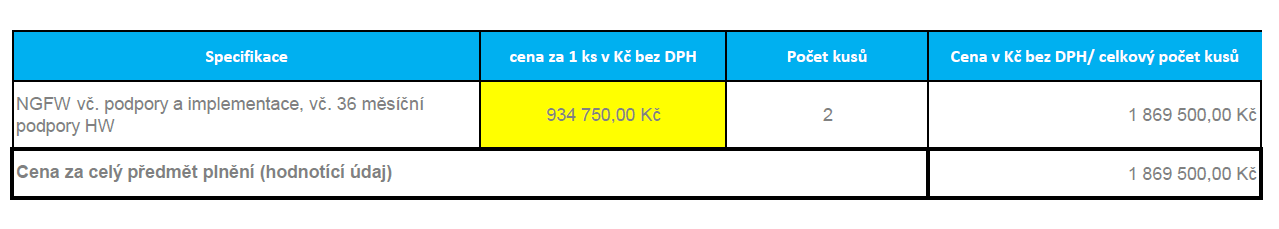 V Praze dne: dle el. podpisuV Praze dne: dle el. podpisu______________________________________________________________________xxxxxxxxxNárodní agentura pro komunikační a informační technologie, s. p.xxxAntesto s.r.o. V Praze dne: dle el. podpisu___________________________________xxxxxxNárodní agentura pro komunikační a informační technologie, s. p.2 ks NGFW v konfiguraci HA2 ks NGFW v konfiguraci HAHW požadavkyANO/NEHW appliance (VM appliance ani software řešení není akceptovatelné) spadající do kategorie tzv. NGFW, které musí plnit níže uvedené výkonové požadavky. Součástí nabídky a dodávky musí být podpora výrobce a předplatné pro veškeré požadované funkce na dobu 36 měsíců a 24x7 podporu výrobcem. AnoPodpora režimu vysoké dostupnosti minimálně jako active/active a active/passive, cluster o dvou fyzických zařízeníchAnoVelikost max. 2 RU AnoPodpora duálního napájení (redundantní zdroj)AnoMinimálně 4x 25GE SFP 28 / 10 GE SFP+ rozhraníAnoMinimálně 4x 10 GbE SFP+ sítová rozhraníAnoMinimálně 6x 1 GbE SFP síťová rozhraníAnoMinimálně 14x 1 GbE RJ45 síťová rozhraníAnoManagement rozhraní 1 GbE RJ45 a sériový konzolový portAnoPro napájecí kabely žádáme dodání 2 odlišných barevAnoŽádáme kompletní osazení SFP dle požadavků výšeAnoVýkonové požadavkyANO/NEMinimální propustnost firewallu pro IPv4 i IPv6 provoz 120 Gbps (měřeno na UDP komunikaci o paketech s velikostí 512 B).AnoPočet současně navázaných spojení firewallu min. 8 000 000, počet nových spojení za sekundu min. 500 000AnoCelková propustnost IPSEC VPN při použití AES256-SHA256 min. 50 GbpsAnoPropustnost SSL VPN min. 4,1 GbpsAnoPropustnost funkce SSL inspekce min 9 GbpsAnoPočet CPS u spojení kontrolovaných pomocí SSL inspekce min. 7200 (spojení za sekundu)AnoPropustnost funkce IPS min. 12.5 Gbps (reálná hodnota, měřeno na běžném provozu – real world traffic, včetně logování)AnoPropustnost funkcí next generation firewallingu (stavový firewall, IPS, analýza aplikací) min. 11,5 Gbps (reálná hodnota, měřeno na běžném provozu – real world traffic)AnoPropustnost funkcí ochrany před hrozbami (stavový firewall, IPS, analýza aplikací, ochrana před škodlivým kódem) min. 8 Gbps (reálná hodnota, měřeno na běžném provozu – real world traffic)AnoUdávaná latence firewallu (udp provoz) max. 4.2 μsAnoMin. počet současně připojených uživatelů SSL VPN 10 000AnoMin. počet site-to-site IPSEC tunelů 1900AnoMin. počet dial up IPSEC spojení 45 000AnoFunkční požadavkyANO/NEGrafické konfigurační rozhraní (např. webový prohlížeč) a příkazový řádek bez omezení na počet administrátorůAnoBezpečnostní funkce obecně označovaných jako Next Generation firewallAnoPodpora virtualizace na daném HW, vytváření a provozování tzv. virtuálních kontextů – min. 10 virtuálních kontextů v ceně zařízení; každý virtuální kontext musí pracovat izolovaně, možnost propojovat jednotlivé virtuální kontext pomocí interní virtuálních propojů bez nutnosti použítí fyzických interfaceAnoPodpora stavového firewallingu pro IPv4 i IPv6, podpora nat 64/46AnoMožnost nasazení ve všech z následujících režimu (kombinace možné pomocí použití různých režimů pro různé virtuální kontexty): L2 bridge režim (inline), L3 router/NAT režim (inline), explicitní proxy (inline/out of path), transparentní proxy (inline)AnoPlnohodnotná správy z lokálního management rozhraní (a to i v případě využití nástroje centrální správy, neboť i v takovém případě musí být možné firewall, resp. firewall cluster, plnohodnotně konfigurovat ve chvíli, kdy z jakéhokoliv důvodu centrální správa nebude dostupná)AnoOvěřování identity uživatelů (možnost napojení na MS Active Directory, LDAP, Radius, Kerberos), práce s identitou uživatele v bezpečnostní politice firewallu v režimu tzv. Single Sign OnAnoPodpora lokální databáze a vzdálené databáze (radius, ldap, tacacs+, saml, kerberos) pro ověřování uživatelůAnoOvěřování uživatelů pomocí SSO funkcionality pomocí Radius Single Sign On a AD pollinguAnoFunkce QoS, traffic shaping a SD-WAN miminálně v režimu vytvoření overlay a underlay virtuálních sítových rozhraní zahrnující fyzické propoje, IPSEC tunely či jiná rozhraní s možností definice pravidel pro řízení směrování, strategie využívání jednotlivých linek současně a monitorování stavu jednotlivých linek AnoPodpora funkcí VPN brány ‐ IPSec VPN (dle platných standardů pro možnost propojení se zařízeními třetích stran); -  SSL VPN pro klientský přístup  s tunelovacím režimem včetně klienta pro osobní počítače i mobilní platformy, portálový režim pro bezklientský přístup; AnoVPN klient pro neomezený počet přistupujících zařízení součástí nabídkyAnoPodpora funkce SSL inspekce (MITM) včetně podpory TLS 1.3 AnoAntivirový engine musí být vybaven lokální databází vzorků škodlivého kódu a AI/ML enginem pro identifikaci podezřelých či neznámých vzorkůAnoFunkce ochrany před škodlivým kódem s databází vzorků škodlivého kódu pravidelně aktualizovanou výrobcem, podpora rozpoznávání škodlivého kódu určeného pro mobilní zařízení (tzv. mobile malware), detekce komunikace do sítí typu botnet (minimálně na základě IP adres a domén), podpora ochrany před rychle se šířícími kampaněmi škodlivého kódu (tzv. virus outbreak), podpora sanitarizace aktivního obsahu běžných kancelářských dokumentů (odstranění např. skriptů či maker z dokumentu, extrakce obsahu dokumentu do neškodné podoby); podpora napojení na sandboxovací funkce včetně funkce akceptace lokálních signaturových databází generovaných sandboxem, vše bez nutnosti instalace pluginů do prohlížeče.AnoFunkce rozpoznávání populárních sítových aplikací na základě jejich charakteristiky provozu na aplikační vrstvě, podpora min. 4000 aplikací, pravidelná aktualizace signatur aplikací výrobcem, aplikace rozděleny do přehledných kategorií, možnost vytvářet signatury pro vlastní aplikaceAnoMožnost definice zakázaných slov pro vyhledávání na internetuAnoPodpora funkce safe search pro populární vyhledavačeAnoFunkce kategorizace webových stránek (web filtering) s podporou minimálně 60 kategorií (pracovní zájmy, osobní zájmy, stránky se škodlivým kódem, nově registrované domény atp.), podpora definice časové kvóty, kterou nesmí daný uživatel na dané kategorii za den překročit, výrobcem aktualizovaná a udržovaná databáze, vynikající pokrytí českého internetu; požadované akce – povolení stránky, logování stránky, brouzdání s proklikem, nutnost autentizace uživatele pro určitou kategorii, možnost definice časových kvót pro uživatele a kategorie webuAnoPodopra kategorizace stremovaných videí a kanálů min. pro platformu Youtube a VimeoAnoFunkce ochrany před sítovými útoky (IPS) s výrobcem aktualizovanou databází, přednastavenými profily, možností definovat různé profily na různý druh komunikace, možnost vytvářet vlastní signatury, integrovaný anomální filtr a mechanismus kontroly validity vybraných protokolůAnoMožnost blokovat sítový provoz na základě URL, kategorie webové stránky, IP adresy (rozsahu), GeoIP databáze, data a časuAnoFunkce ochrany před unikem citlivých dat (data leak prevention), která umí zachytit pokus o odeslaní/upload označeného dokumentu přes internet na základě vodoznaků, popisu regulárním výrazem atp.AnoPodpora dvoufaktorové autentizace pomocí HW nebo mobilních OTP tokenů, součástí nabídky musí být 4 testovací HW/mobilní tokeny a plně funkční řešení dvoufaktorového OTP ověřování uživatelů pro administrátory a uživatele VPNAnoObousměrná integrace (min. ve smyslu sdílení informací o odhalených hrozbách a provozně/telemetrický informací) nabízeného firewallu s dalšími instalovanými bezpečnostní prvky (mailová brána, sandbox, nástroj pro sběr a vyhodnocování logů, nástroj pro centrální správu) AnoPodpora řežimu nasazení v režimu WCCP (WCCP v2)AnoPodpora konfiguračních PAC souborů pro režim nasazení explicitní proxyAnoPodpora ICAP rozhraní pro obousměrnou integraci s externími serveryAnoPodpora tunelování provozu pomocí technologie GREPodopra automaticky aktivovaného bypass režimu v případě přetížení systému a jeho inspekčních funkcíAnoAnalýza a zabezpeční DNS dotazů (ochrana před DNS posoningem), filtrování DNS dotazů na základě kategorizaceAnoMožnost filtrovat Java applety, ActiveX prvky, Cookie soubory ve webovém provozuAnoIntegrovaná funkce load balancingu (reverzní proxy) s podporou základní algorimtů pro rozklad zátěžě (round robing, váhování, nejkratší odezva, nejmenší počet aktivních spojení) s detekcí stavu reálných serverů na pozadí, podpora funkce ssl offloading a ssl inspekce pro rozkládaný provozAnoIntegrovaná funkce WAF – napojení na pravidelně aktualizovanou databázi signatur výrobce, ochrana proti SQL injection, cross-site scripting, závadným URL a různým dalšímAnoLogováníANO/NENGFW musí podporovat posílání syslog zpráv ve formátu RFC5424 nebo CEF pro integraci s nástrojem ArcSightAnoNGFW musí být schopen ukládat systémové a traffic logy na interní SSD disk - prosím specifikujte velikost SSD disků480 GBNGFW musí podporovat přeposílání logů o provozu na zařízení třetích stranAnoNGFW podporuje posílání  záznamů - logů - o provozu na minimálně 4 cílových syslog serverůAnoNGFW musí umožňovat výběr přeposílaných logů na úrovni bezpečnostního pravidla, tedy nastavit, která bezpečnostní pravidla mají logovat a která neAnoNGFW Umožňuje tvorbu "Traffic mirroring" pravidel a přeposílání provozu k externímu analytickému zařízeníAno